CEOS Atmospheric Composition Virtual Constellation AC-VC-15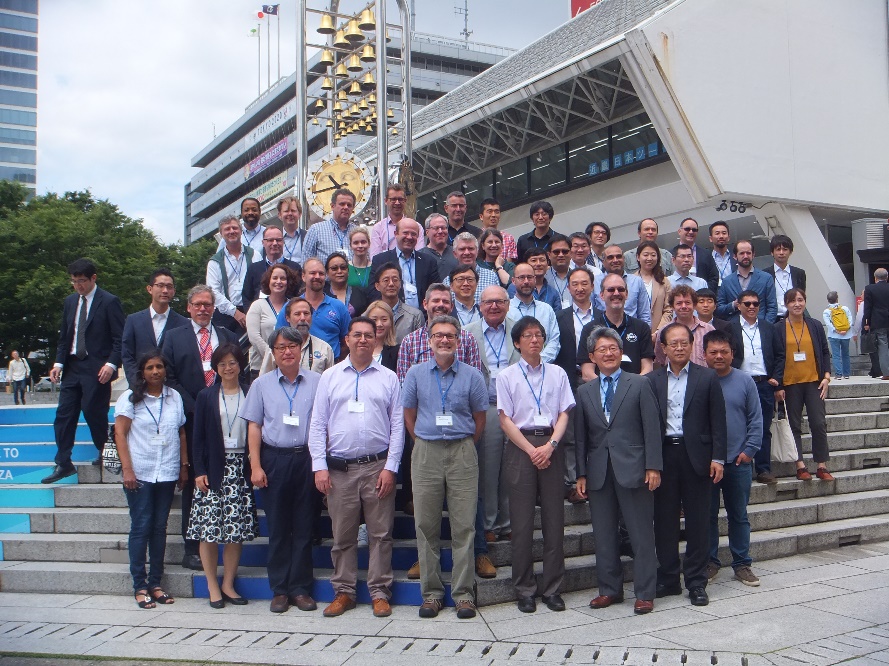 <Meeting Dinner >June 11, 2019Nakano, Tokyo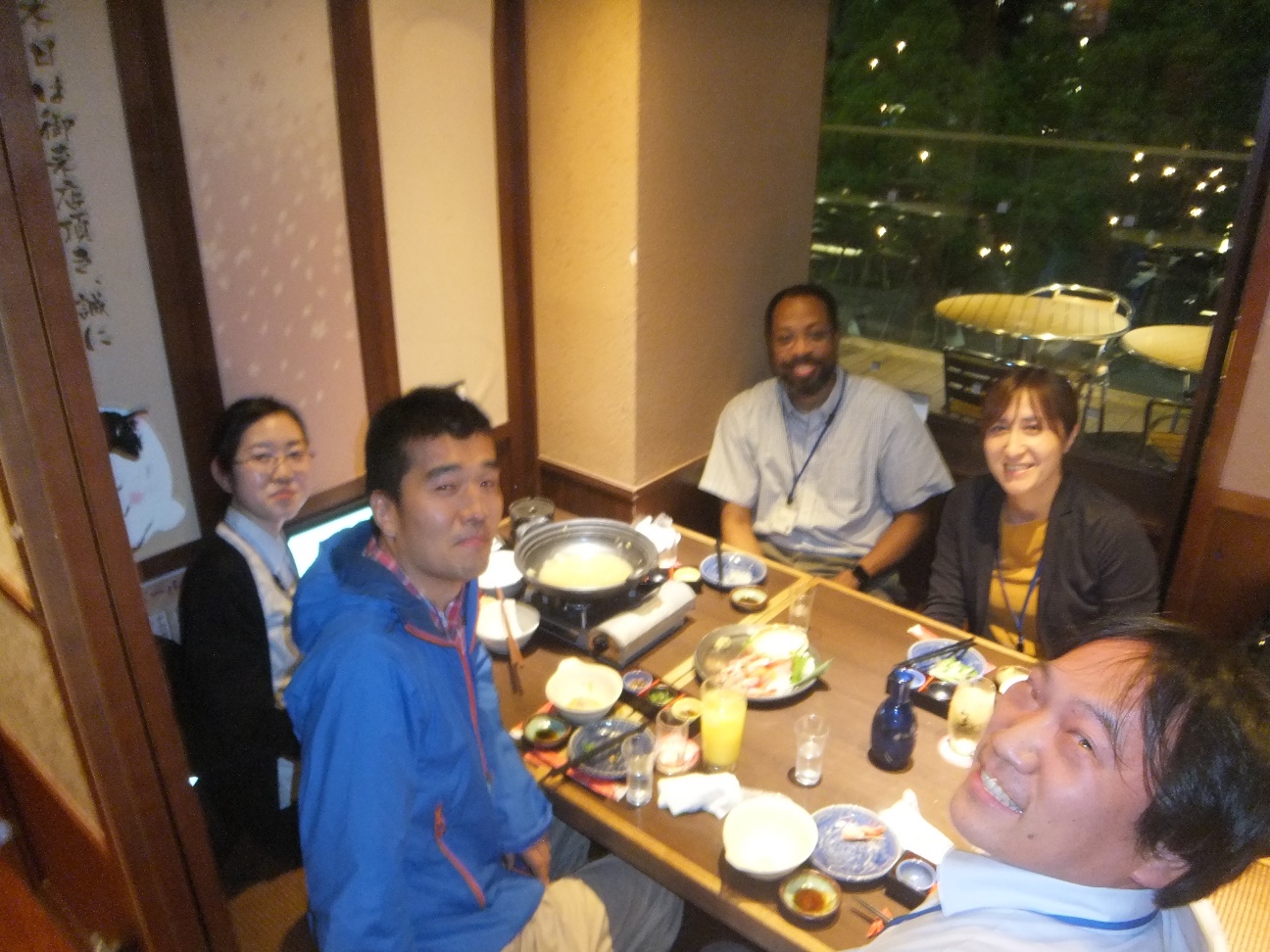 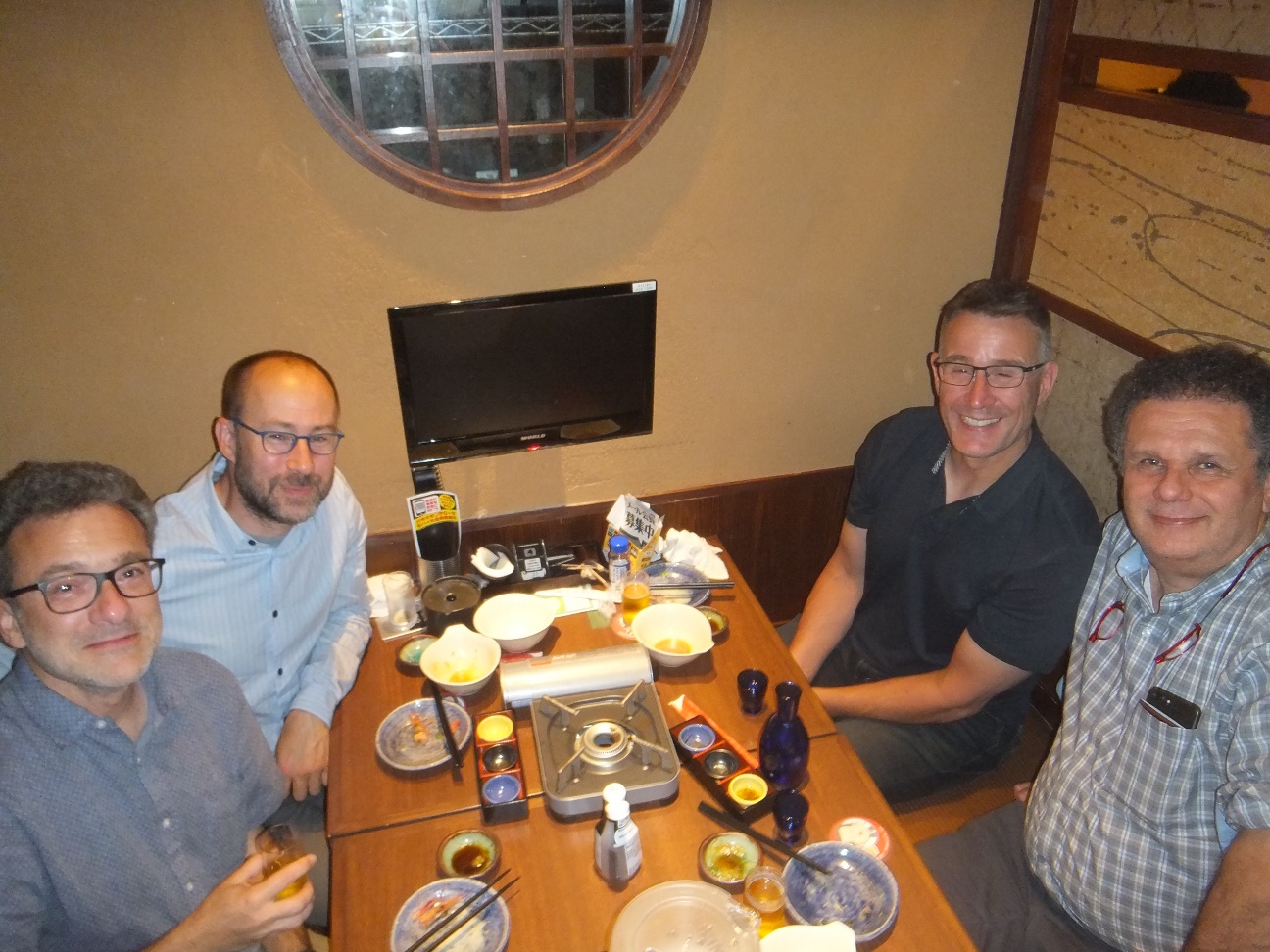 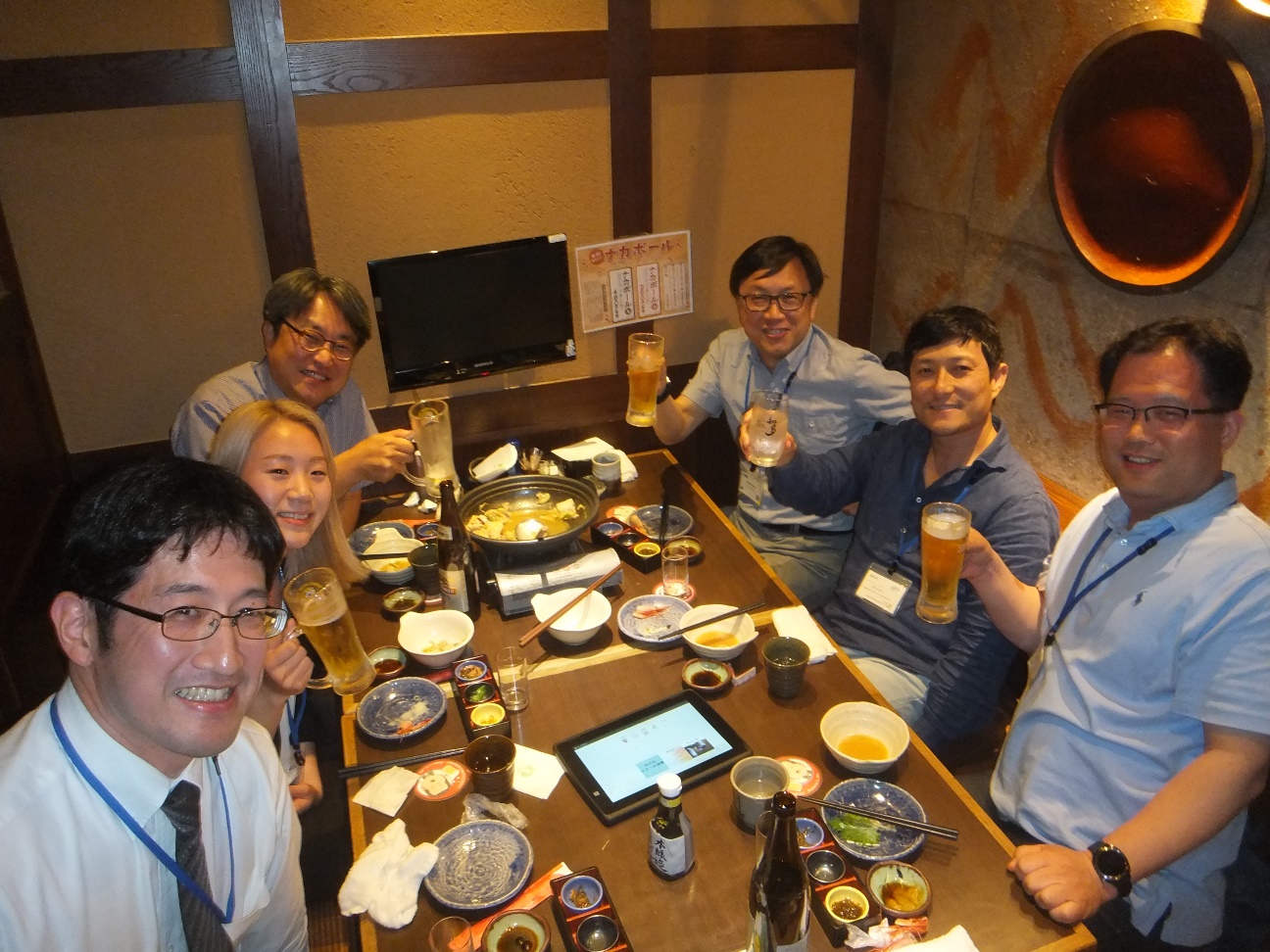 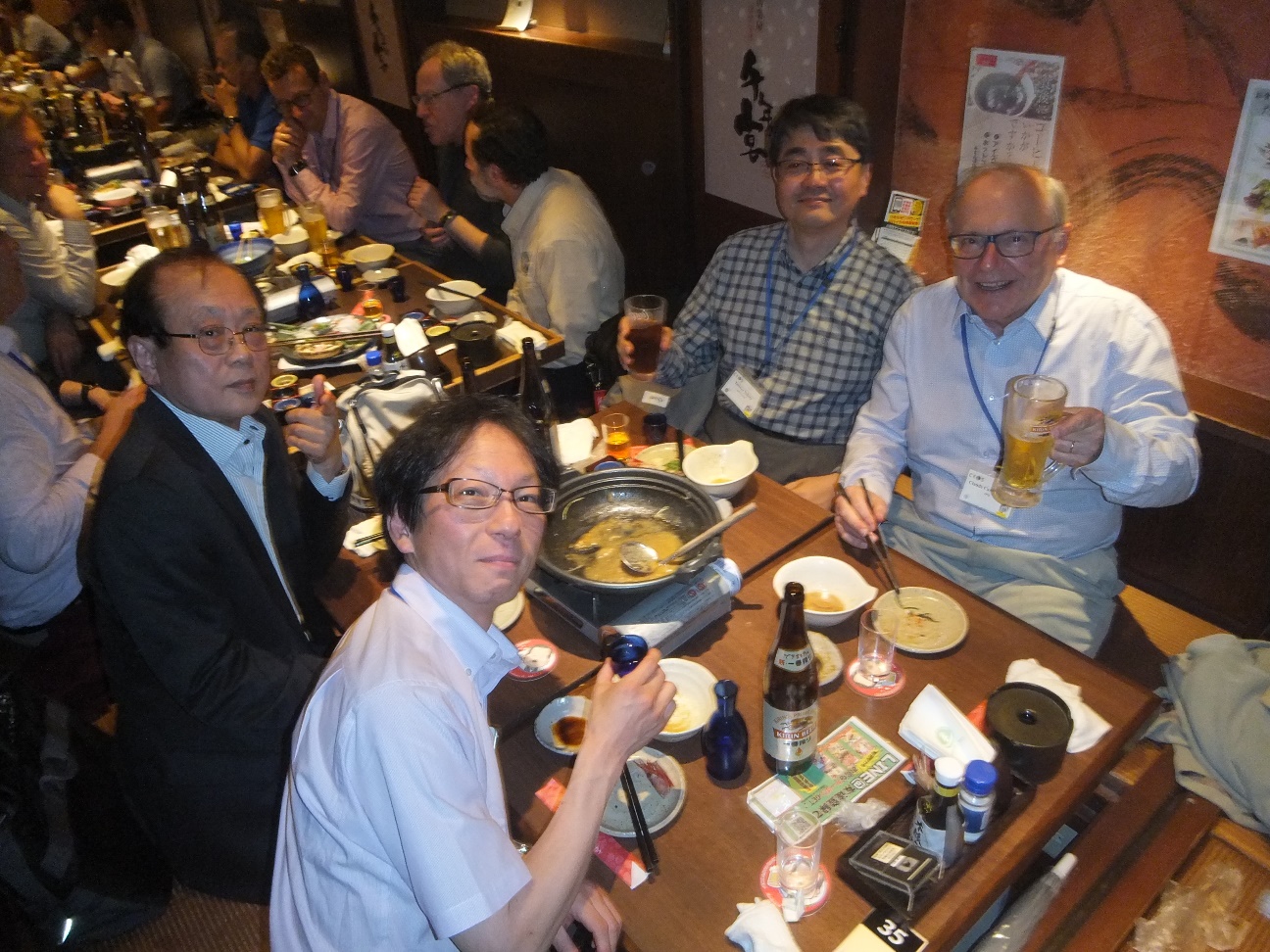 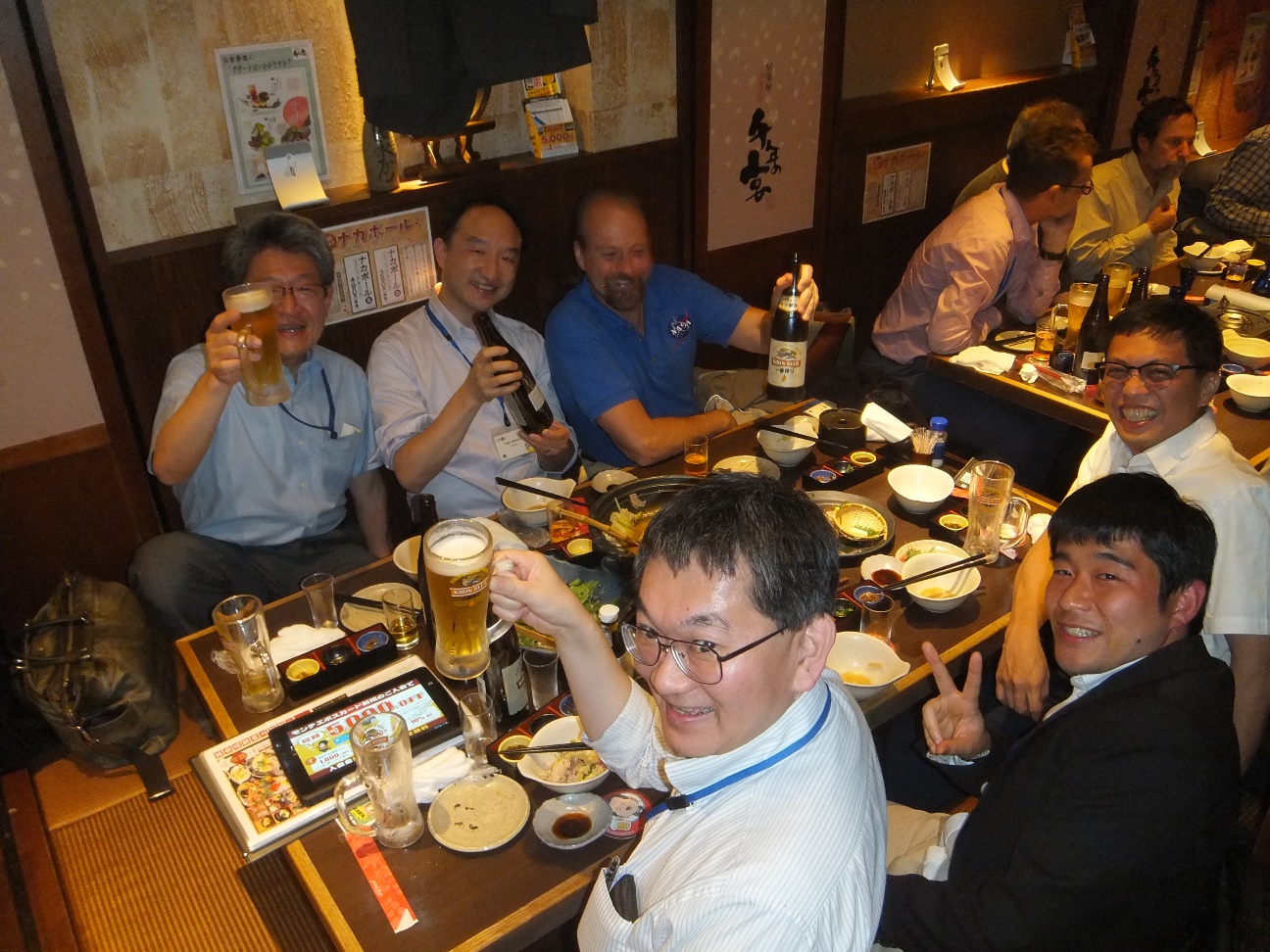 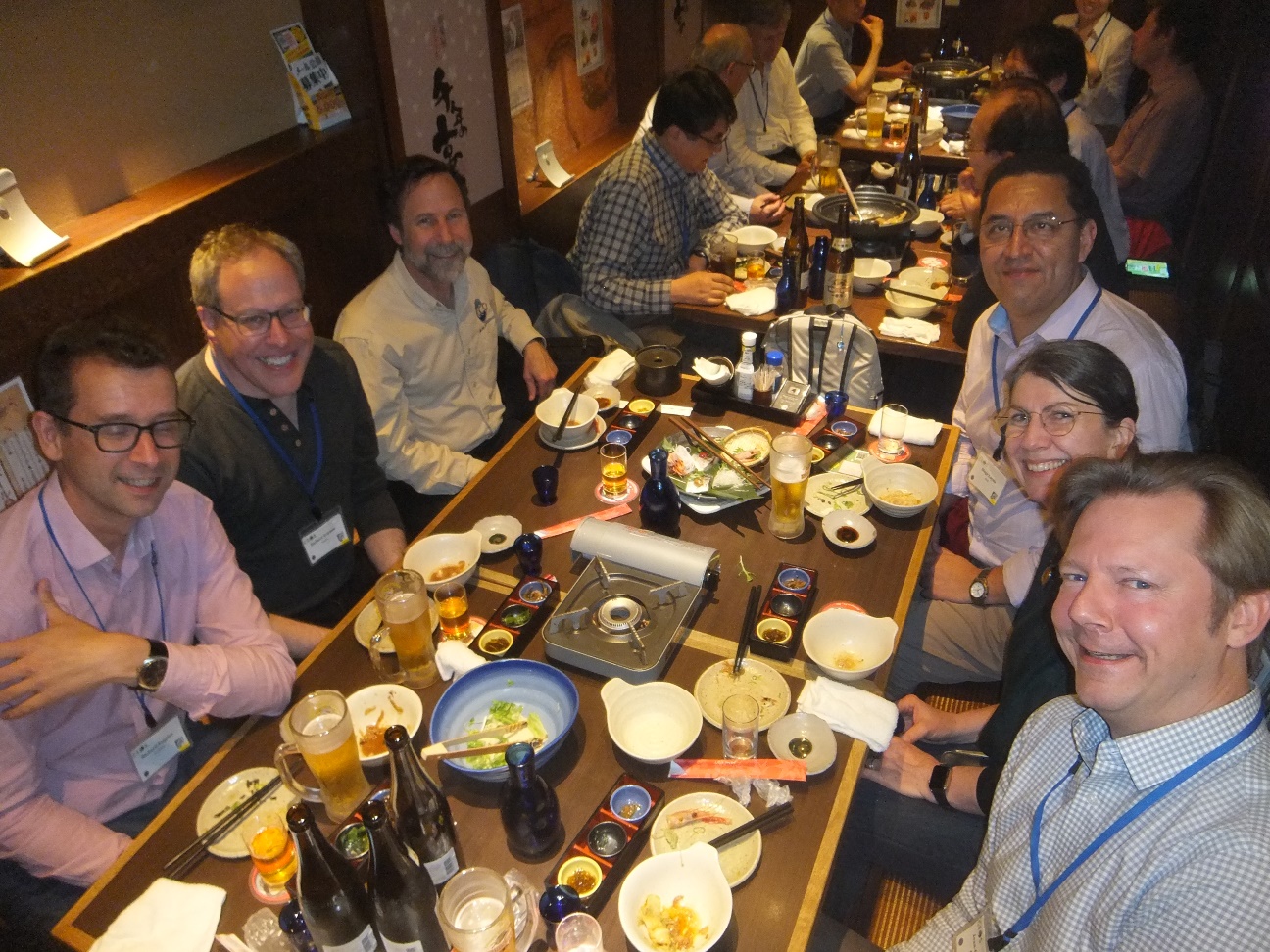 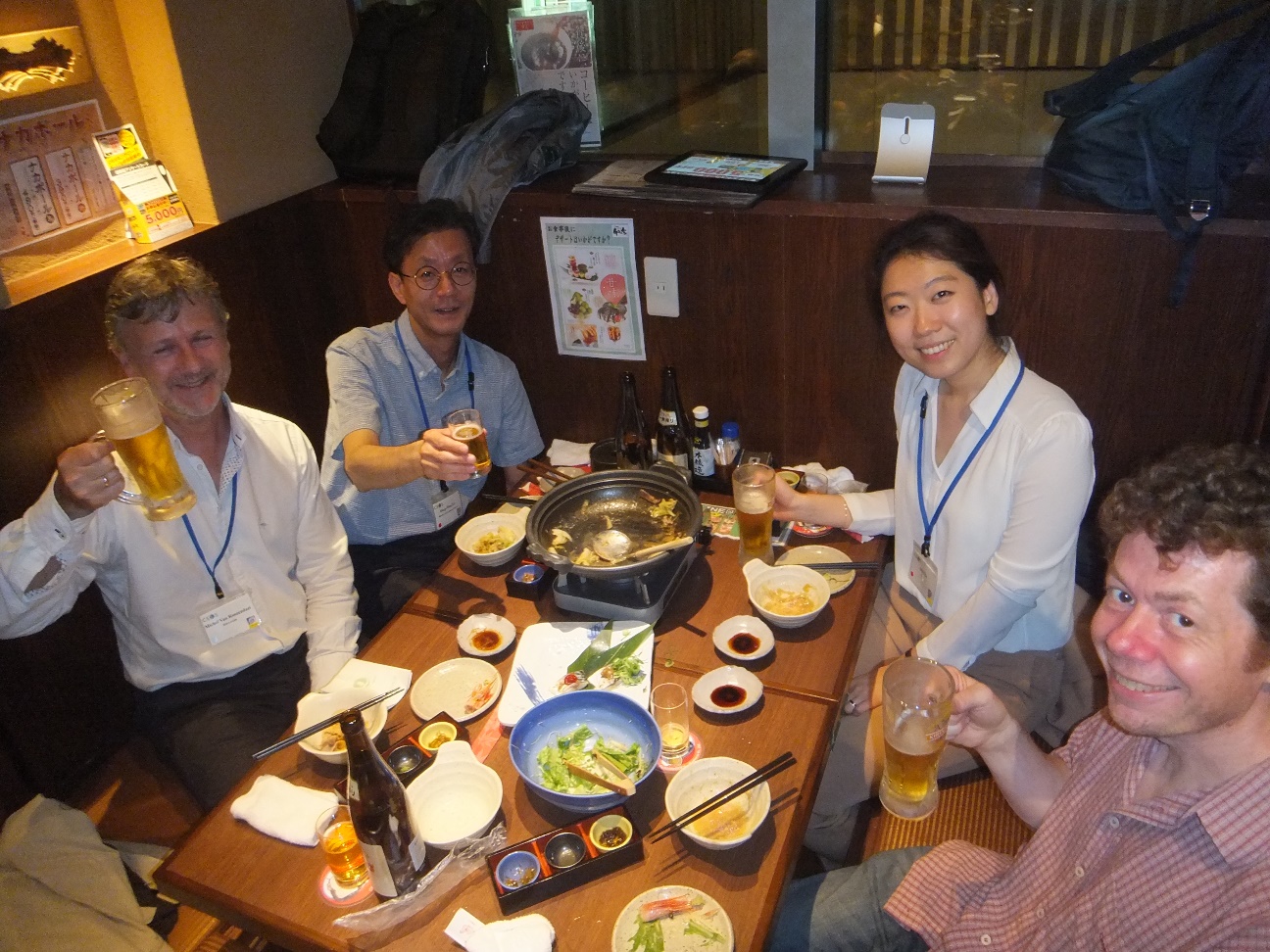 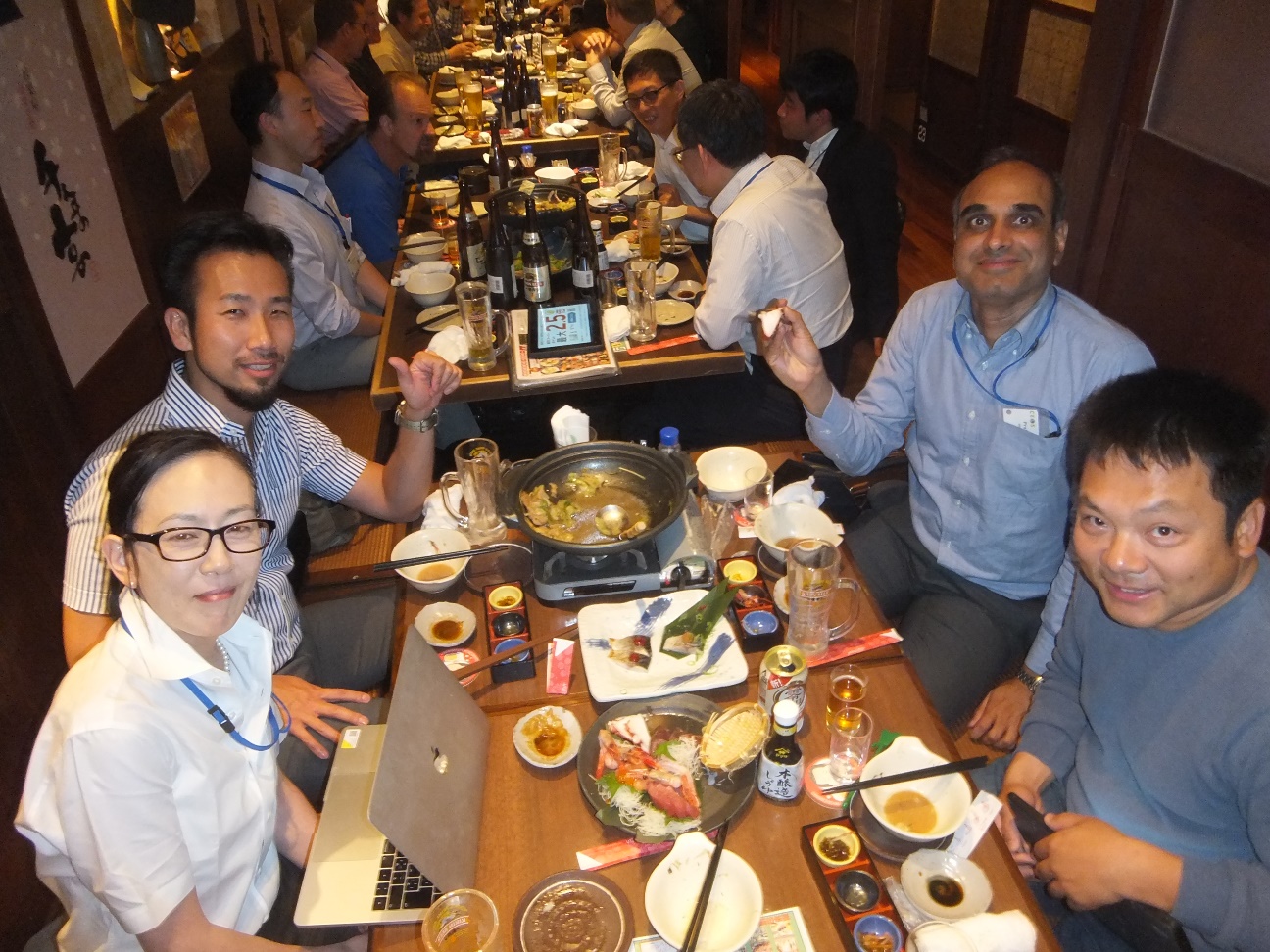 